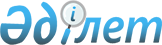 О внесении изменений и дополнений в приказ и.о. Министра энергетики Республики Казахстан от 28 июля 2016 года № 347 "Об утверждении положений территориальных органов, находящихся в ведении Министерства энергетики Республики Казахстан"Приказ Министра энергетики Республики Казахстан от 3 марта 2017 года № 81
      В соответствии с подпунктом 11) статьи 15 Закона Республики Казахстан от 1 марта 2011 года "О государственном имуществе" ПРИКАЗЫВАЮ:
      1. Внести в приказ и.о. Министра энергетики Республики Казахстан от 28 июля 2016 года № 347 "Об утверждении положений территориальных органов, находящихся в ведении Министерства энергетики Республики Казахстан" следующие изменения и дополнения:
      в Положении республиканского государственного учреждения "Западное межрегиональное управление государственной инспекции в нефтегазовом комплексе Министерства энергетики Республики Казахстан", утвержденном указанным приказом:
      пункт 15 дополнить подпунктом 5-1) следующего содержания:
      "5-1) осуществляет приемку работ по ликвидации и консервации объектов недропользования по их завершению в пределах подконтрольной территории";
      в Положении республиканского государственного учреждения "Южное межрегиональное управление государственной инспекции в нефтегазовом комплексе Министерства энергетики Республики Казахстан", утвержденном указанным приказом:
      пункт 15 дополнить подпунктом 5-1) следующего содержания:
      "5-1) осуществляет приемку работ по ликвидации и консервации объектов недропользования по их завершению в пределах подконтрольной территории".
      2. Департаменту государственной инспекции в нефтегазовом комплексе Министерства энергетики Республики Казахстан в установленном законодательством порядке обеспечить:
      1) со дня подписания настоящего приказа направление его копии в печатном и электронном виде на казахском и русском языках в Республиканское государственное предприятие на праве хозяйственного ведения "Республиканский центр правовой информации Министерства юстиции Республики Казахстан" для официального опубликования и включения в Эталонный контрольный банк нормативных правовых актов Республики Казахстан;
      2) со дня подписания настоящего приказа направление его копии на официальное опубликование в периодические печатные издания;
      3) размещение настоящего приказа на интернет-ресурсе Министерства энергетики Республики Казахстан. 
      3. Контроль за исполнением настоящего приказа возложить на первого вице – министра энергетики Республики Казахстан Досмухамбетова М.Д. 
      4. Настоящий приказ вводится в действие по истечении десяти календарных дней после дня его первого официального опубликования.
					© 2012. РГП на ПХВ «Институт законодательства и правовой информации Республики Казахстан» Министерства юстиции Республики Казахстан
				
      Министр энергетики
Республики Казахстан

К. Бозумбаев
